О внесении изменений в муниципальную программу Никулинского сельского поселения Порецкого района «Профилактика терроризма и экстремизма, а также минимизация и (или) ликвидация последствий проявления терроризма и экстремизма на территории Никулинского сельского поселения Порецкого района Чувашской Республики на 2020-2024 годы», утвержденную постановлением администрации Никулинского сельского поселения Порецкого района от 27.03.2020 № 27    В соответствии с Федеральным законом от 06.03.2011 № 35-ФЗ «О противодействии терроризму», Федеральным законом т 06.10.2003 г. № 131-ФЗ «Об общих принципах организации местного самоуправления в Российской Федерации», представлением прокуратуры Порецкого района от 09.06.2021 № 03-06-2021 Администрация Никулинского сельского поселения Порецкого района  п о с т а н о в л я е т:            1. Внести в муниципальную программу Никулинского сельского поселения Порецкого района Чувашской Республики «Профилактика терроризма и экстремизма, а также минимизация и (или) ликвидация последствий проявления терроризма и экстремизма на территории Никулинского сельского поселения Порецкого района Чувашской Республики на 2020-2024 годы» (далее Муниципальная программа), утвержденную постановлением администрации Никулинского сельского поселения Порецкого района от 27.03.2020 г. № 27 следующие изменения:            1.1. Позицию «Источники финансирования» паспорта Муниципальной программы изложить в следующей редакции:1.2.  Раздел 6  Муниципальной программы  изложить в следующей редакции:«Раздел 6. Система программных мероприятий.».2. Настоящее постановление вступает в силу после его официального опубликования. Глава сельского поселения                                                                                         Г.Л.Васильев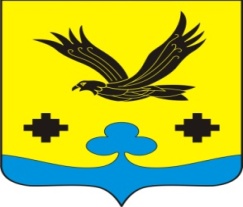 АдминистрацияНикулинского сельского поселенияПорецкогорайонаЧувашской РеспубликиПОСТАНОВЛЕНИЕ07.07.2021 № 57с. Никулино    Чăваш РеспубликинПăрачкав районĕнНикулино ял поселенийĕнадминистрацийĕЙЫШĂНУ07.07.2021 №  57   Никулино сали«Источники финансированияпрогнозируемый объем финансирования мероприятий программы в 2020–2024 годах составляет  4,0 тыс. рублей, в том числе:2020 – 0.0 тыс. руб.;2021 – 1,0 тыс. руб.;2022 – 1,0 тыс. руб.;2023 – 1,0 тыс. руб.;2024 – 1.0 тыс. руб.из них средства:-республиканского бюджета Чувашской Республики – 0,0 тыс. рублей;- местного бюджета Никулинского  сельского поселения Порецкого района Чувашской Республики –0,0 тыс. рублей;- внебюджетные источники Никулинского  сельского поселения Порецкого района – 4,0 тыс. рублей,».Наименование  мероприятийНаименование  мероприятийИсполнителиСроки исполнения Сроки исполнения Источники финансированияИнформационно-пропагандистское противодействие терроризму и экстремизмуИнформационно-пропагандистское противодействие терроризму и экстремизмуИнформационно-пропагандистское противодействие терроризму и экстремизмуИнформационно-пропагандистское противодействие терроризму и экстремизмуИнформационно-пропагандистское противодействие терроризму и экстремизмуИнформационно-пропагандистское противодействие терроризму и экстремизмуРазработка плана профилактических мер, направленных на предупреждение экстремистской деятельности, в том числе на выявление и последующее устранение причин и условий, способствующих осуществлению экстремистской деятельности на территории сельского поселенияРазработка плана профилактических мер, направленных на предупреждение экстремистской деятельности, в том числе на выявление и последующее устранение причин и условий, способствующих осуществлению экстремистской деятельности на территории сельского поселенияАдминистрация  Никулинского сельского поселенияАдминистрация  Никулинского сельского поселенияЕжегодно Без финансированияПроведение тематических мероприятий для детей и молодёжиПроведение тематических мероприятий для детей и молодёжиРаботники сельского Дома культуры, библиотекарьРаботники сельского Дома культуры, библиотекарьАпрель-май 2020-2024 гг.Без финансированияРаспространение памяток,листовок среди населения,обеспечение наглядной агитацией в учреждениях социальной сферыРаспространение памяток,листовок среди населения,обеспечение наглядной агитацией в учреждениях социальной сферыАдминистрация  Никулинского сельского поселенияАдминистрация  Никулинского сельского поселения2  раза в год внебюджетные источники Никулинского  сельского поселения Порецкого районаИнформирование населения о профилактике терроризма и экстремизмаИнформирование населения о профилактике терроризма и экстремизмаГлава сельского поселения Глава сельского поселения Ежегодно Без финансированияСбор информации и принятие мер по факту выявления   деятельности религиозных организаций, сект экстремистской направленности на территории  сельского поселенияСбор информации и принятие мер по факту выявления   деятельности религиозных организаций, сект экстремистской направленности на территории  сельского поселенияАдминистрация  Никулинского сельского поселенияАдминистрация  Никулинского сельского поселенияпостоянноБез финансированияОрганизационно-технические мероприятияОрганизационно-технические мероприятияОрганизационно-технические мероприятияОрганизационно-технические мероприятияОрганизационно-технические мероприятияОрганизационно-технические мероприятияОрганизация и проведение тренировок, учений по действиям работников учреждений при обнаружении подозрительных предметовОрганизация и проведение тренировок, учений по действиям работников учреждений при обнаружении подозрительных предметовГлава сельского поселения, заведующая сельским Домом культуры (по согласованию)Глава сельского поселения, заведующая сельским Домом культуры (по согласованию)ежегодноБез финансированияПроведение комплексных обследований потенциально опасных объектов, соцкультбыта, пустующих домов на территории сельского поселенияПроведение комплексных обследований потенциально опасных объектов, соцкультбыта, пустующих домов на территории сельского поселенияАдминистрация  Никулинского сельского поселения Администрация  Никулинского сельского поселения ежеквартальноБез финансированияПроведение социологических опросов среди населения на предмет выявления и обнаружения степени распространения экстремистских идей и настроенийПроведение социологических опросов среди населения на предмет выявления и обнаружения степени распространения экстремистских идей и настроенийАдминистрация  Никулинского сельского поселенияАдминистрация  Никулинского сельского поселенияежегодноБез финансированияОрганизация осмотра административных зданий, производственных и складских помещений  учреждений, организаций, а также прилегающих к ним территорий, других мест скопления населения на предмет выявления подозрительных предметовОрганизация осмотра административных зданий, производственных и складских помещений  учреждений, организаций, а также прилегающих к ним территорий, других мест скопления населения на предмет выявления подозрительных предметовГлава сельского поселения,Глава сельского поселения,постоянноБез финансированияПроведение совещаний при главе сельского поселения по вопросам профилактики террористических угроз на территории Никулинского сельского поселенияПроведение совещаний при главе сельского поселения по вопросам профилактики террористических угроз на территории Никулинского сельского поселенияГлава сельского поселенияГлава сельского поселенияПо мере необходимости но не реже 2-х раз в годБез финансированияФормирование системы противодействия идеологии терроризма и экстремизмаФормирование системы противодействия идеологии терроризма и экстремизмаФормирование системы противодействия идеологии терроризма и экстремизмаФормирование системы противодействия идеологии терроризма и экстремизмаФормирование системы противодействия идеологии терроризма и экстремизмаФормирование системы противодействия идеологии терроризма и экстремизмаМониторинг деятельности религиозных, молодежных обществ и политических организацийАдминистрация  Никулинского сельского поселенияАдминистрация  Никулинского сельского поселенияЕжегодно Ежегодно Без финансирования